Photo Image Release
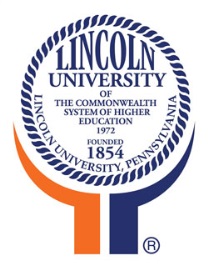 I authorize Lincoln University to record and photograph my image and/or voice, or that of my child, for use by Lincoln University or its assignees in research, educational, and promotional programs.I understand and agree that these audio, video, film and/or print images may be edited, duplicated, distributed, reproduced, broadcast and/or reformatted in any form and manner without payment of fees in perpetuity. Subject’s name (adult or youth) ________________________________Signature ______________________________    Date _____________Printed Name ______________________________    Date _____________